Кожного, хто потрапляв у Лютіж на початку минулого століття, село вражало своєю красою: на початку Левади стояла дерев'яна церква. В цій церкві наприкінці XIX століття діяла початкова церковно-приходська школа.Для продовження навчання у 5-7 класах діти Лютіжа довгий час відвідували школу у Старих Петрівцях.Розвиток освіти та розбудову школи перервала Друга світова війна. Німці зруйнували школу.На початку 1945-1946 років місцева вчителька Поцап М.А. організувала навчання 93 учнів в звичайному сільському будинку в центрі села. Тільки в 1955 році було збудовано двоповерхову школу з 8 класами, першим її директором став Завістовський Едуард Матвійович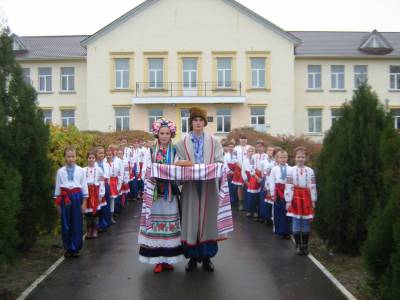 Школа була семирічною. Перший набір до 1-го класу в новій школі проводила вчитель початкових класів Трубачова Галина Михайлівна.З 1959 року школа стала восьмирічною,  а з 1967 року учні почали здобувати загальну середню освіту.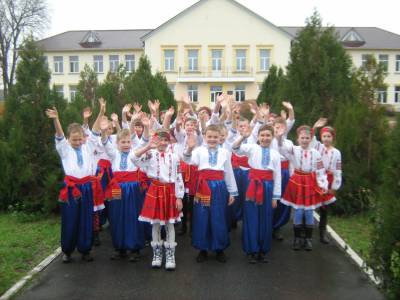 